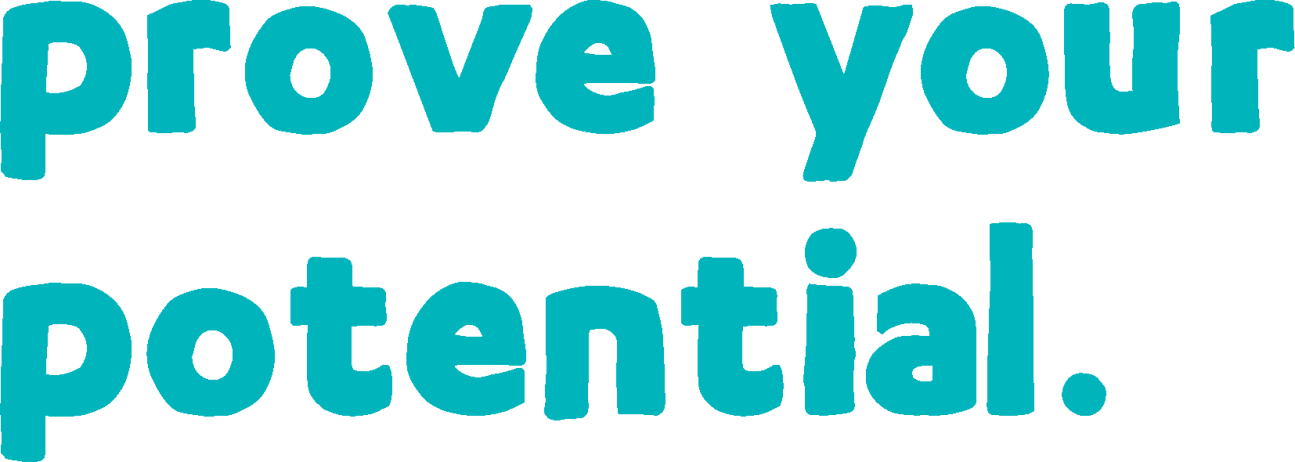 NCFE Level 1 Award in Employability Skills (601/4680/1)NCFE Level 1 Certificate in Employability Skills (601/4681/3)Statement of authenticityLearner name:		Centre number:		Centre name:		SignaturesLearner:		 Date: 	Tutor/Assessor:		 Date: 	Internal Quality Assurer (IQA)*: 	 Date: 	External Quality Assurer (EQA)*: 	 Date: 	* For completion if part, or all, of the evidence has been sampled by the Internal and/or External Quality Assurer Unit title: Understanding Mindset (J/506/7234)You will: Understand how mindset can improve employabilityYou can:Unit title:You will: You can:1.1 State what mindset qualities are attractive to employers1.1 State what mindset qualities are attractive to employersWhat have you done to show this  Location of evidence (eg hyperlink/portfolio page number)IQA/EQA feedback IQA/EQA feedback 1.2 Identify what qualities you already have1.2 Identify what qualities you already haveWhat have you done to show this  Location of evidence (eg hyperlink/portfolio page number)IQA/EQA feedback IQA/EQA feedback 1.3 Outline why honesty, commitment, flexibility and accountability are key qualities to employers1.3 Outline why honesty, commitment, flexibility and accountability are key qualities to employersWhat have you done to show this  Location of evidence (eg hyperlink/portfolio page number)IQA/EQA feedback IQA/EQA feedback 1.4 Give examples of when you have been honest, committed, flexible and accountable1.4 Give examples of when you have been honest, committed, flexible and accountableWhat have you done to show this  Location of evidence (eg hyperlink/portfolio page number)IQA/EQA feedback IQA/EQA feedback 1.5 Outline how your own mindset qualities could affect your employability1.5 Outline how your own mindset qualities could affect your employabilityWhat have you done to show this  Location of evidence (eg hyperlink/portfolio page number)IQA/EQA feedback IQA/EQA feedback 1.6 Identify actions to improve your own mindset qualities1.6 Identify actions to improve your own mindset qualitiesWhat have you done to show this  Location of evidence (eg hyperlink/portfolio page number)IQA/EQA feedback IQA/EQA feedback 1.11.1What have you done to show this  Location of evidence (eg hyperlink/portfolio page number)IQA/EQA feedback IQA/EQA feedback 1.2 [Only use if applicable]1.2 [Only use if applicable]What have you done to show this  Location of evidence (eg hyperlink/portfolio page number)IQA/EQA feedback IQA/EQA feedback 1.3 [Only use if applicable]1.3 [Only use if applicable]What have you done to show this  Location of evidence (eg hyperlink/portfolio page number)IQA/EQA feedback IQA/EQA feedback 1.4 [Only use if applicable]1.4 [Only use if applicable]What have you done to show this  Location of evidence (eg hyperlink/portfolio page number)IQA/EQA feedback IQA/EQA feedback 1.5 [Only use if applicable]1.5 [Only use if applicable]What have you done to show this  Location of evidence (eg hyperlink/portfolio page number)IQA/EQA feedback IQA/EQA feedback 1.6 [Only use if applicable]1.6 [Only use if applicable]What have you done to show this  Location of evidence (eg hyperlink/portfolio page number)IQA/EQA feedback IQA/EQA feedback 1.7 [Only use if applicable]1.7 [Only use if applicable]What have you done to show this  Location of evidence (eg hyperlink/portfolio page number)IQA/EQA feedback IQA/EQA feedback 2.1 [Only use if applicable]2.1 [Only use if applicable]What have you done to show this  Location of evidence (eg hyperlink/portfolio page number)IQA/EQA feedback IQA/EQA feedback 2.2 [Only use if applicable]2.2 [Only use if applicable]What have you done to show this  Location of evidence (eg hyperlink/portfolio page number)IQA/EQA feedback IQA/EQA feedback 2.3 [Only use if applicable]2.3 [Only use if applicable]What have you done to show this  Location of evidence (eg hyperlink/portfolio page number)IQA/EQA feedback IQA/EQA feedback 2.4 [Only use if applicable]2.4 [Only use if applicable]What have you done to show this  Location of evidence (eg hyperlink/portfolio page number)IQA/EQA feedback IQA/EQA feedback 3.1 [Only use if applicable]3.1 [Only use if applicable]What have you done to show this  Location of evidence (eg hyperlink/portfolio page number)IQA/EQA feedback IQA/EQA feedback 3.2 [Only use if applicable]3.2 [Only use if applicable]What have you done to show this  Location of evidence (eg hyperlink/portfolio page number)IQA/EQA feedback IQA/EQA feedback 3.3 [Only use if applicable]3.3 [Only use if applicable]What have you done to show this  Location of evidence (eg hyperlink/portfolio page number)IQA/EQA feedback IQA/EQA feedback 3.4 [Only use if applicable]3.4 [Only use if applicable]What have you done to show this  Location of evidence (eg hyperlink/portfolio page number)IQA/EQA feedback IQA/EQA feedback 3.5 [Only use if applicable]3.5 [Only use if applicable]What have you done to show this  Location of evidence (eg hyperlink/portfolio page number)IQA/EQA feedback IQA/EQA feedback 3.6 [Only use if applicable]3.6 [Only use if applicable]What have you done to show this  Location of evidence (eg hyperlink/portfolio page number)IQA/EQA feedback IQA/EQA feedback 4.1 [Only use if applicable]4.1 [Only use if applicable]What have you done to show this  Location of evidence (eg hyperlink/portfolio page number)IQA/EQA feedback IQA/EQA feedback 4.2 [Only use if applicable]4.2 [Only use if applicable]What have you done to show this  Location of evidence (eg hyperlink/portfolio page number)IQA/EQA feedback IQA/EQA feedback 4.3 [Only use if applicable]4.3 [Only use if applicable]What have you done to show this  Location of evidence (eg hyperlink/portfolio page number)IQA/EQA feedback IQA/EQA feedback 4.4 [Only use if applicable]4.4 [Only use if applicable]What have you done to show this  Location of evidence (eg hyperlink/portfolio page number)IQA/EQA feedback IQA/EQA feedback 4.5 [Only use if applicable]4.5 [Only use if applicable]What have you done to show this  Location of evidence (eg hyperlink/portfolio page number)IQA/EQA feedback IQA/EQA feedback 5.1 [Only use if applicable]5.1 [Only use if applicable]What have you done to show this  Location of evidence (eg hyperlink/portfolio page number)IQA/EQA feedback IQA/EQA feedback 5.2 [Only use if applicable]5.2 [Only use if applicable]What have you done to show this  Location of evidence (eg hyperlink/portfolio page number)IQA/EQA feedback IQA/EQA feedback 5.3 [Only use if applicable]5.3 [Only use if applicable]What have you done to show this  Location of evidence (eg hyperlink/portfolio page number)IQA/EQA feedback IQA/EQA feedback 5.4 [Only use if applicable]5.4 [Only use if applicable]What have you done to show this  Location of evidence (eg hyperlink/portfolio page number)IQA/EQA feedback IQA/EQA feedback 5.5 [Only use if applicable]5.5 [Only use if applicable]What have you done to show this  Location of evidence (eg hyperlink/portfolio page number)IQA/EQA feedback IQA/EQA feedback 5.6 [Only use if applicable]5.6 [Only use if applicable]What have you done to show this  Location of evidence (eg hyperlink/portfolio page number)IQA/EQA feedback IQA/EQA feedback 